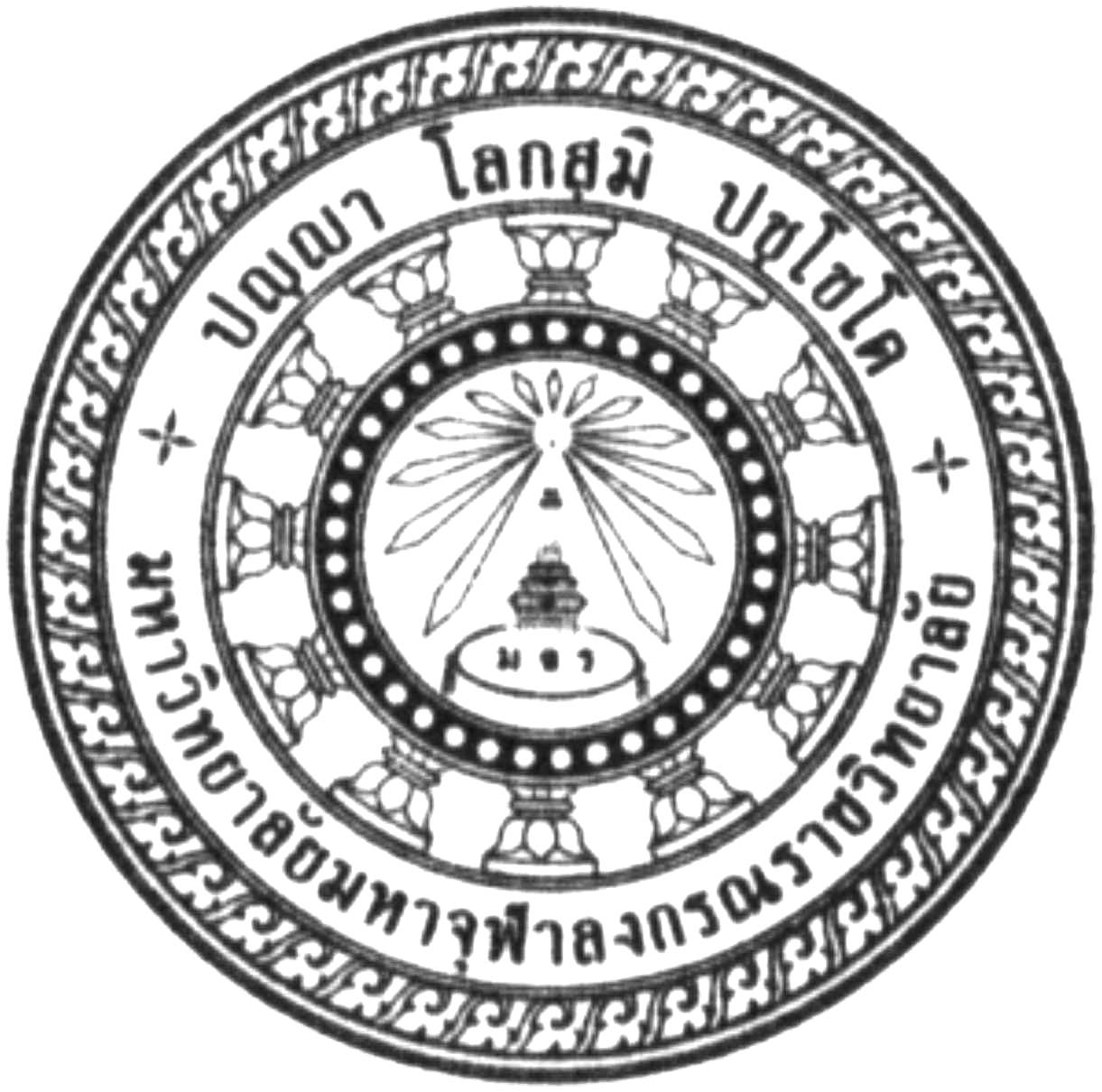 กำหนดการอบรมคุณธรรมนักเรียนโรงเรียนวิถีพุทธโรงเรียน.....................  อำเภอ....................... จังหวัด.......................ระหว่างวันที่........... เดือน.................. พ.ศ.  ๒๕๕๙ณ .............................................................................................โดย ส่วนวางแผนและพัฒนาการอบรม มหาวิทยาลัยมหาจุฬาลงกรณราชวิทยาลัย-----------------วันที่แรกของการอบรมวันที่สองของการอบรมหมายเหตุ  :   	-ห้ามนำโทรศัพท์มือถือมาในค่าย 	-ห้ามออกนอกค่ายโดยไม่ได้รับอนุญาต 	-ฝึกการตรงต่อเวลา 	-สงบสำรวม กาย วาจา ใจ 	 -ใส่ชุดขาวในการอบรมเวลากิจกรรมผู้รับผิดชอบ๐๗.๐๐ – ๐๘.๐๐ลงทะเบียนรับรายงานตัวที่โรงเรียน๐๘.๐๐ – ๐๙.๐๐จัดระเบียบแถวในห้องประชุม๐๙.๐๐ – 10.0๐  พิธีเปิด- ประธานในพิธีจุดธูปเทียนบูชาพระรัตนตรัย/กล่าวบูชาพระรัตนตรัย- ผู้จัดโครงการกล่าวรายงาน- ประธานในพิธีกล่าวให้โอวาท และกล่าวเปิดโครงการ- ประธานนำรายชื่อนักเรียนมอบถวายแด่พระวิทยากรพิธีมอบตัวเป็นศิษย์- อาราธนาศีล /กล่าวคำสมาทานศีล- ประธานฝ่ายสงฆ์กล่าวสัมโมทนียกถา- ปฐมนิเทศ /ทักทายวัยใสเปิดใจใฝ่ธรรม10.00 – 10.30พัก / เข้าห้องน้ำ๑๐.3๐ – ๑๑.๐๐มารยาทชาวพุทธ / การกราบด้วยสติ / การฟัง๑๑.๓๐ – ๑๒.๓๐รับประทานอาหารกลางวัน๑๒.๓๐ – ๑๓.0๐พักเปลี่ยนอิริยาบถ /เปลี่ยนเป็นชุดขาว๑๓.0๐ – ๑3.3๐เจริญจิตภาวนา / แผ่เมตตา๑๓.๓๐ – ๑๔.3๐ธรรมบรรยาย “หลักชาวพุทธ” ๑๔.3๐ – ๑๕.๐๐พัก / เข้าห้องน้ำ๑๕.๐๐ – ๑๖.๐๐ธรรมจากสื่อ “ปฏิบัติธรรม”๑๖.๐๐ – ๑๗.๐๐อาบน้ำทำภารกิจส่วนตัว / พัก๑๗.๐๐ – ๑๘.๐๐รับประทานอาหารเย็น๑๘.๐๐ – ๑8.3๐เดินจงกรม๑๘.3๐ – ๑๙.3๐สวดมนต์ทำวัตรเย็น / บริหารจิตเจริญปัญญา๑๙.3๐ – ๒๐.๐๐  พัก / เข้าห้องน้ำ20.0๐ – ๒1.3๐  กิจกรรม จุดเทียนปัญญา / จุดเทียนแด่แม่ /๒1.3๐  พักทำภารกิจส่วนตัว / เข้าที่พักนอนเวลากิจกรรมผู้รับผิดชอบ๐๔.๓๐ – ๐๕.๐๐สัญญาณปลุกให้ตื่น / ทำภารกิจส่วนตัว๐๕.๐๐ – ๐๗.๐๐  สวดมนต์ทำวัตรเช้า / บริหารจิตเจริญปัญญา๐๗.๐๐ – ๐๘.๐๐  รับประทานอาหารเช้า / พัก๐๘.๐๐ – ๐๘.๓๐ประมวลภาพกิจกรรม๐๘.๓๐ – ๐๙.๓๐กิจกรรมเพื่อนสนิทมิตรแท้๑๐.๐๐ – ๑๑.๓๐กิจกรรมมาลาบูชาครู/ขอขมาพระอาจารย์ / อธิษฐานจิตเพื่อชีวิตใหม่๑๑.๓๐ – ๑๒.๐๐พิธีปิด- ประธานจุดธูปเทียนบูชาพระรัตนตรัย- เจ้าของโครงการกล่าวสรุปผลโครงการ- ประธานให้โอวาท และกล่าวปิดโครงการ- กราบลาพระรัตนตรัย- ร้องเพลงสรรเสริญพระบารมี๑๒.๐๐ – ๑๓.๐๐ทำแบบประเมิน / รับประทานอาหารกลางวัน / เก็บสัมภาระ/เดินทางกลับคณะครู